Budget participatif de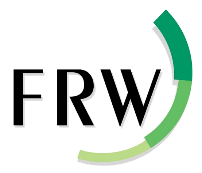 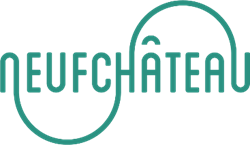 la Commune de NeufchâteauAppel à projets 2022Formulaire de candidatureÀ renvoyer de préférence sous format électronique, par pli postal ou à déposer au plus tard le 31 août 2022 à l’adresse : 	Ville de Neufchâteau,à l’attention du Collège communal,Grand-Place 16840 Neufchâteaucommune@neufchateau.be.Intitulé du projet : 	Porteur de projetSi vous rentrez votre demande au nom d’une personne morale ayant la forme juridique ..................................  (indiquez laquelle), remplissez le cadre ci-dessous.Si vous rentrez votre demande au nom d’une association de fait ou d’un groupement de citoyens, remplissez le cadre ci-dessousPersonnes soutenant le projet (minimum 5 personnes) :Pour les mineurs, l’accompagnement par un référent majeur est obligatoire. Veuillez indiquer les coordonnées de cette personne (nom, prénom, adresse, téléphone/GSM, adresse mail). Nom: ................................................................... Prénom: ............................................................................ Adresse: ......................................................................................................................................................... ........................................................................................................................................................................ Téléphone/GSM.............................................................................................................................................. Adresse mail ...................................................................................................................................................Pour les mineurs, l’accompagnement par un référent majeur est obligatoire. Veuillez indiquer les coordonnées de cette personne (nom, prénom, adresse, téléphone/GSM, adresse mail). Nom: ................................................................... Prénom: ............................................................................ Adresse: ......................................................................................................................................................... ........................................................................................................................................................................ Téléphone/GSM.............................................................................................................................................. Adresse mail ...................................................................................................................................................Pour les mineurs, l’accompagnement par un référent majeur est obligatoire. Veuillez indiquer les coordonnées de cette personne (nom, prénom, adresse, téléphone/GSM, adresse mail). Nom: ................................................................... Prénom: ............................................................................ Adresse: ......................................................................................................................................................... ........................................................................................................................................................................ Téléphone/GSM.............................................................................................................................................. Adresse mail ...................................................................................................................................................Pour les mineurs, l’accompagnement par un référent majeur est obligatoire. Veuillez indiquer les coordonnées de cette personne (nom, prénom, adresse, téléphone/GSM, adresse mail). Nom: ................................................................... Prénom: ............................................................................ Adresse: ......................................................................................................................................................... ........................................................................................................................................................................ Téléphone/GSM.............................................................................................................................................. Adresse mail ...................................................................................................................................................Remarque importante : N’hésitez pas à prendre contact avec les agents de développement de la FRW, 
Sophie Orban – s.orban@frw.be / Eléonore Gérard – e.gerard@frw.be, 
pour vous aider à compléter ce dossier si nécessaire.Répondez de la façon la plus complète possible aux questions suivantes et n’hésitez pas à ajouter des annexes (cartes, photos,…).Votre projet Intitulé du projet :	Décrivez en quelques mots votre projet et ses objectifs (10 lignes maximum)Projet matériel : aménagement, investissement, acquisition,…/création d’événement/autre ?En quoi votre projet s’inscrit-il dans les objectifs et critères prévus dans le règlement ?Quels effets bénéfiques sont attendus pour la population via la réalisation de votre projet ?Localisation précise (rue, quartier, village ; + sur cartes) Statut actuel de propriété du terrain Propriété communalePropriété de l’association …………………………..…………………………….….….Propriété privée (prévoir une acquisition, une emphytéose, une convention de mise à disposition)Autre ………………………………………………………………….Description : concept, aménagements souhaités, … Coût estimé pour les différents aménagements, investissements ou achats de matériel (budget estimatif, production de devis, …) (à détailler) :Coût total du projet, TVAC : 	Décrivez de façon précise comment la mise en œuvre du projet sera assurée (par qui ? planning ? postes ?). Le projet sera réalisé par  Le Porteur de projet La Commune ConjointementMesures mises en place pour assurer la durabilité du projet, son caractère pérenne – et son entretien. Quelles suggestions d’actions avez-vous pour faire connaitre et/ou faire vivre votre projet ?Autres souhaits ou remarques Fait le ………. / ………. / ……….. à ……………………………………………….SignatureNom de l’association : …………………………………………………………………………………………………….……………..Adresse : ………………………………………………………………………………………………………………………………………..Coordonnées de la personne représentant valablement l’association :Nom et prénom : ……………………………………………………………………………………………………………………………Adresse : …………………………………………………………………………………………………………………………………………Mail : …………………………………………………………………………………………………………………….................…………Téléphone/GSM : ………………………………………………………………………………………………..……………………………Documents à annexer :PV de l’instance décisionnelle marquant la volonté d’introduire cette candidature et désignant la personne de référence.Statuts de l’associationListe des membresDate et signature :Coordonnées de la personne de référence pour le projet (porteur de projet) :Nom et prénom : …………………………………………………………………………………………………………………….……….Adresse : ………………………………………………………………………………………………………................……………………Mail : ……………………………………………………………………………………………………………..............………………………Téléphone/GSM : ………………………………………………………………………………………………..……………………..……..Date de naissance : ………………………………………………………………………………………………..……………………..…..Nom – prénom - âgeAdresseSignature1.2.3.4.5.6.7.8.9.…